Интернет-ресурсы по профориентацииИнтернет-ресурсы по профориентации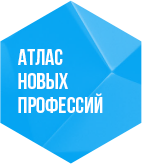 Атлас новых профессийАтлас поможет понять, какие отрасли будут активно развиваться в ближайшие 15–20 лет, какие в них будут рождаться новые технологии, продукты, практики управления и какие новые специалисты потребуются работодателям.http://atlas100.ru/ФЕДЕРАЛЬНЫЙ ОБРАЗОВАТЕЛЬНЫЙ ПРОЕКТНавигатумФедеральный образовательный проект. Игровые инструменты профессионального и личностного самоопределения. Для педагогов материалы для системной профориентации и для создания идеальной траектории профориентации от 3,5 лет и до 65 лет.https://navigatum.ru/Уроки по профориентацииРесурс содержит уроки по профориентации, которые участвовали во Всероссийском профориентационном конкурсе методических разработок «Экскурс в мир профессий».https://moeobrazovanie.ru/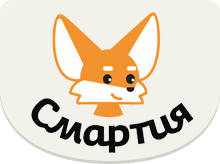 СмартияДанный ресурс позволяет школьникам тренировать ключевые умения, собирать для себя содержательные коллекции учебных материалов: из статей, тренингов, онлайн-курсов.https://smartia.me/skills/ПрофилумСервис профессиональной навигации, помогает сориентироваться в мире новых профессий, узнать диапазон зарплат, востребованность, требуемые компетенции, подбирает варианты подходящих видов деятельности, предлагает круг профессий на основе компетенций.https://profilum.ru/ПроекторияИнтерактивная цифровая платформа для профориентации школьников. Онлайн-площадка для коммуникации, выбора профессии и работы над проектными задачами.
https://proektoria.online/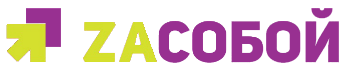 За собойВсероссийская программа по развитию системы ранней профориентации «Zасобой» направлена на работу со специалистами в области профессионального самоопределения, а также на работу с учащимися.
https://засобой.рф
ТЕСТЫ
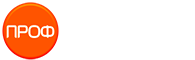 Профориентатор — центр тестирования и развитияТесты, методики, консультации специалист.https://proforientator.ru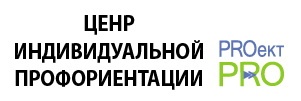 Пропуск в профессиюПрактические программы по профориентации: экскурсии в компании, мастер-классы, бизнес-игры и многое другое.https://proekt-pro.ru/Время выбирать профессиюСайт можно рекомендовать для самодиагностики подросткам и родителям. Педагоги найдут материалы для подготовки к профориентационным мероприятиям.http://proftime.edu.ru/Электронный музей профессий ПрофВыбор.руНа сайте содержится каталог профессий, тематические статьи о профессиях, профориентационные тесты.http://profvibor.ru/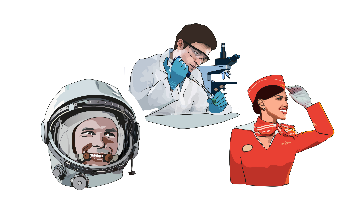 Профориентация и самоопределениеОписание профессий, тесты, методики, статьи. Авторская методика профориентации Натальи Грэйсhttps://proforientation.ru/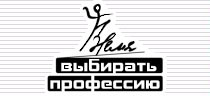 Методический кабинет профориентации РезапкинойMетодики, тесты самодиагностики, статьи и фрагменты из книг и фильмов известного психолога-профконсультанта Галины Резапкиной.http://metodkabi.net.ru/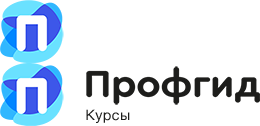 Центр профориентации «ПрофГид»Тесты профориентации, тесты на профессию, консультации в центре профориентации Э. Давыдовойhttps://www.profguide.io/ТЕСТПрофесиональные предпочтенияОнлайн-тесты по профориентацииhttps://onlinetestpad.com/